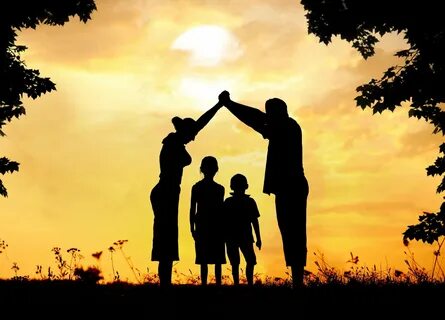 Как защитить ребенка от наркотиков?Главным условием для нормального социального развития ребенка является семья. В семье он получает воспитание, психологическую помощь и поддержку, происходит формирование самостоятельной личности со сложившимися жизненными ценностями, планами. Со стороны родителей необходимо поддержание доверительных отношений с ребёнком, но в то же время нужно осуществлять постоянный контроль за его поведением, избегая при этом чрезмерной опеки. Нужно знать с кем общается ребёнок, чем занимаются его друзья, чтобы вовремя распознать начало употребления табака, алкоголя или наркотиков. В наше время становится все больше детей из социально-неблагополучных семей. Для них характерно: недостаток внимания детям, либо полное его отсутствие; неумение правильно воспитать самостоятельную целеустремлённую личность, ценящую и ведущую здоровый образ жизни; отсутствие родительского контроля; неумение или нежелание со стороны родителей поддерживать доверительные отношения с ребёнком; непонимание и неуважение его интересов. Часто эти дети предоставлены сами себе, они не готовы к самостоятельному вступлению в жизнь, не могут создать собственную шкалу ценностей. Поэтому наиболее подвержены к употреблению алкоголя, табака или наркотических средств, часто чтобы найти поддержку и понимание, которые они не получают в семье, среди своей возрастной группы, а также от элементарного незнания последствий. В Анучинском муниципальном округе ежегодно проводится бесплатное социально – психологическое тестирование школьников с согласия родителей (законных представителей) на предмет раннего выявления потребления наркотических средств и психотропных веществ и медицинские осмотры несовершеннолетних. Если кто-то не прошел обследование по тем, или иным причинам, а у родителей имеются подозрения, что ребенок принимает наркотики — не тяните с разговорами и не ограничивайтесь только намеками, спросите напрямую, и если он будет отнекиваться, то чтобы развеять все сомнения, предложите: 1. Самостоятельно купив тест в аптеке провести тестирование дома самостоятельно. 2. Прийти с подростком на приём к врачу – наркологу в КГБУЗ «Анучинская ЦРБ» (часы работы: понедельник, четверг с 14 часов). 3. Позвонить на «прямую линию» и получить необходимую консультацию в ГБУЗ «Краевой наркологический диспансер» по телефону 8(423)2414629; 8(423)2457446, либо самостоятельно обратиться к специалистам по адресам: г. Владивосток, ул. Станюковича 53; г.Владивосток, ул. Гоголя 35.Помните, чем раньше вы обратитесь за помощью к специалистам, то у Вашего ребенка будут все шансы вернуться из «наркоманского плена» к здоровому образу жизни.А лучше всего от пристрастия к наркотикам подростка убережет крепкая дружная семья, в которой принято делиться своими переживаниями и приглашать в дом друзей. Родителям не стоит закрывать глаза на проблему наркотиков, даже если дома кажется все благополучно, но на общение с детьми часто не хватает времени.И знайте: ребенок, которому вы сумеете привить самостоятельность и чувство ответственности, не растеряется при неожиданном предложении торговца наркотиками, и мысль « делать как другие» не придет ему в голову.